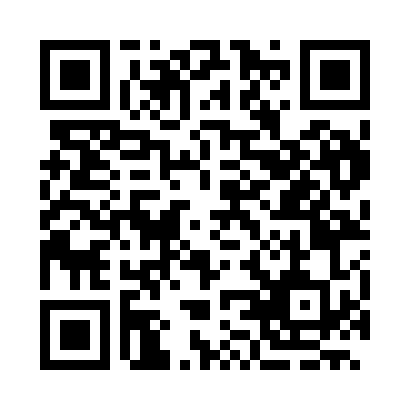 Prayer times for Ichera, BulgariaWed 1 May 2024 - Fri 31 May 2024High Latitude Method: Angle Based RulePrayer Calculation Method: Muslim World LeagueAsar Calculation Method: HanafiPrayer times provided by https://www.salahtimes.comDateDayFajrSunriseDhuhrAsrMaghribIsha1Wed4:186:081:116:098:159:592Thu4:166:071:116:108:1610:003Fri4:146:051:116:108:1710:024Sat4:126:041:116:118:1810:045Sun4:106:031:116:128:2010:056Mon4:086:021:116:128:2110:077Tue4:066:001:116:138:2210:098Wed4:045:591:116:148:2310:109Thu4:025:581:116:148:2410:1210Fri4:005:571:116:158:2510:1411Sat3:595:561:116:168:2610:1512Sun3:575:551:116:168:2710:1713Mon3:555:531:116:178:2810:1914Tue3:535:521:116:178:2910:2015Wed3:525:511:116:188:3010:2216Thu3:505:501:116:198:3110:2417Fri3:485:491:116:198:3210:2518Sat3:475:481:116:208:3310:2719Sun3:455:471:116:208:3410:2920Mon3:445:471:116:218:3510:3021Tue3:425:461:116:228:3610:3222Wed3:405:451:116:228:3710:3323Thu3:395:441:116:238:3810:3524Fri3:385:431:116:238:3910:3625Sat3:365:431:116:248:4010:3826Sun3:355:421:116:248:4110:3927Mon3:345:411:116:258:4210:4128Tue3:325:411:126:258:4310:4229Wed3:315:401:126:268:4410:4330Thu3:305:391:126:268:4510:4531Fri3:295:391:126:278:4510:46